АДМИНИСТРАЦИЯ  МУНИЦИПАЛЬНОГО  ОБРАЗОВАНИЯ  - 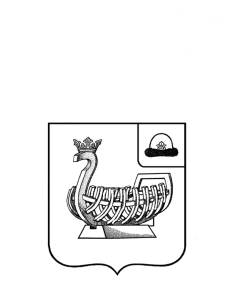  ГОРОДСКОЙ  ОКРУГ  ГОРОД  КАСИМОВ  РЯЗАНСКОЙ  ОБЛАСТИПОСТАНОВЛЕНИЕ03.06.2019                                                                                                            № 680г. КасимовО проведении  мероприятия «Праздник детства», посвященного Международному дню защиты детейи Всемирному дню родителейВ связи с празднованием Международного дня защиты детей и Всемирного дня родителей, в целях создания условий для самореализации и развития творческого потенциала детей и подростков, во исполнение муниципальной	программы	 «Развитие	образования	муниципального образования – городской округ город Касимов на 2014 – 2020», утвержденной постановлением администрации муниципального образования – городской округ город Касимов от 05.11.2013  № 1787, во исполнение плана основных общегородских культурно – массовых мероприятий на 2019 год, утвержденного постановлением администрации  муниципального образования – городской округ город Касимов  от 04.02.2019  № 142  «Об утверждении плана основных общегородских культурно-массовых мероприятий на 2019 год», руководствуясь решением Касимовской городской Думы  от 13.07.2018 № 56/7 «О назначении исполняющего обязанности главы администрации муниципального образования – городской округ город Касимов», Уставом муниципального образования – городской округ город Касимов,  администрация муниципального образования – городской округ город Касимов ПОСТАНОВЛЯЕТ:	1. Провести мероприятие «Праздник детства», посвященное Международному дню защиты детей и Всемирному дню родителей (далее –Мероприятие), 03июня 2019 года с 11.00 до 13.00  часов в парке МБУК «ЦКР».	2. Утвердить программу проведения мероприятия (приложение 1).	3. Утвердить смету расходов (приложение 2).	4. Утвердить схему проведения праздника (приложение 3).	5. Финансово – казначейскому управлению администрации муниципального образования – городской округ город Касимов              (Ганина И.И.) обеспечить финансирование расходов согласно смете.	6. Управлению образования и молодежной политики администрации муниципального образования – городской округ город Касимов  (Ермакова Т.В.) обеспечить:	– подготовку и реализацию сценария проведения мероприятия;	– работу анимационных площадок: 	– «Веселые туристы»;	– «Знатоки природы»;	– «Рисунок на асфальте»;	– «Территория игр и развлечений»;	– работу пункта консультативной правовой помощи детям и родителям;	– подготовку и установку навигации по парку;	– участие детей из лагерей дневного пребывания на мероприятии в соответствии с квотой (приложение 4).	7. Управлению по культуре и туризму администрации муниципального образования – городской округ город Касимов (Т.В. Соловьева) обеспечить:	– предоставление площадок на территории парка МБУК «ЦКР»;	– техническое сопровождение мероприятия (комплект аппаратуры, оператор, шесть микрофонов) с 10.00 до 13.00 часов;	– выступление творческих коллективов в соответствии с разработанным сценарием;	– работу детских аттракционов;	– работу анимационной площадки: «Летний читальный зал»;	– показ спектакля «Краденное солнце» детского инклюзивного театра«Добрые сердца»;	– показ выставки «Дети рисуют мир».	8. Директору МБУК «Дворец культуры» (Щербаков А.М.) предоставить помещение (большой зал и фойе МБУК «Дворец культуры»)для проведения  мероприятия в случае дождя и обеспечить техническое сопровождение.	9. МОМВД России «Касимовский» (Гусев Е.А. – по согласованию) обеспечить охрану правопорядка и  безопасность участников во время проведения мероприятия 03июня 2019 года с 10.00 до 13.00 часов в парке  МБУК «ЦКР».	10. ГБУ РО «Касимовский ММЦ» (Бардин В.Н. – по  согласованию) организовать дежурство медицинского персонала во время проведения мероприятия 03 июня 2019 года с 11.00 до 13.00 часов в парке          культуры и отдыха – ротонда. 	11. Отделу надзорной деятельности Касимовского района (Юдин Г.А. – по согласованию) взять под контроль соблюдение правил пожарной безопасности во время проведениямероприятия03июня 2019 года с 10.00 до 13.00 часов в парке  МБУК «ЦКР».	12. Начальнику штаба народной дружины (Никитина Н.В.), секретарю штаба народной дружины (Трушина О.М.) обеспечить дежурство народных дружинников в количестве 4-х человек, во время проведения мероприятия,03 июня 2019 года с 10.00 до 13.00 часов в парке  МБУК «ЦКР». 	13. Секретарю штаба народной дружины (Трушина О.М.) составить график дежурства народных дружинников до 30 мая 2019 года.	14. Управлению по организационным вопросам и правовому обеспечению (Тукмакова М.Г.):– проинформировать СМИ и силовые структуры о проведении мероприятия;– обеспечить выступление официальных лиц с доведением программы мероприятия, в соответствии с приложением 1;– опубликовать настоящее постановление в «Информационном бюллетене муниципального образования – городской округ город Касимов» и разместить  настоящее постановление на официальном сайте муниципального образования – городской округ город Касимов и информационно – коммуникационной сети «Интернет».	15. Определить координатором по организации и проведению мероприятия управление образования и молодежной политики администрации муниципального образования – городской округ город Касимов (Ермакова Т.В.).	16. Контроль за исполнением настоящего постановления возложить на и.о. заместителя главы администрации по социальным вопросам               Никитину Н.В.И.о. главы администрациимуниципального образования –городской округ город Касимов                                                        В.А. ГущинИсполнитель: И.А. ЖуравлеваИ.о. начальника управленияпо организационным вопросами правовому обеспечению: М.Г. Тукмакова                   Приложение 1к постановлению администрации муниципального образования – городской округ город Касимов от 03.06.2019   № 680 Программа проведения мероприятия «Праздник детства»,посвященного Международному дню защиты детей и Всемирному дню родителей Место проведения: Рязанская область, г. Касимов, улица Советская, парк МБУК «ЦКР».Дата и время проведения: 03 июня 2019 года  с 11.00 до 13.00 ч.Смета расходов на проведение  мероприятия «Праздник детства», посвященного Международному дню защиты детей и Всемирному дню родителей ИТОГО: 4 000 (четыре тысячи) рублей.Приложение 3к постановлению администрации муниципального образования – городской округ город Касимов от 03.06.2019   № 680 Схема проведения мероприятия «Праздник детства»,посвященного Международному дню защиты детейи Всемирному дню родителей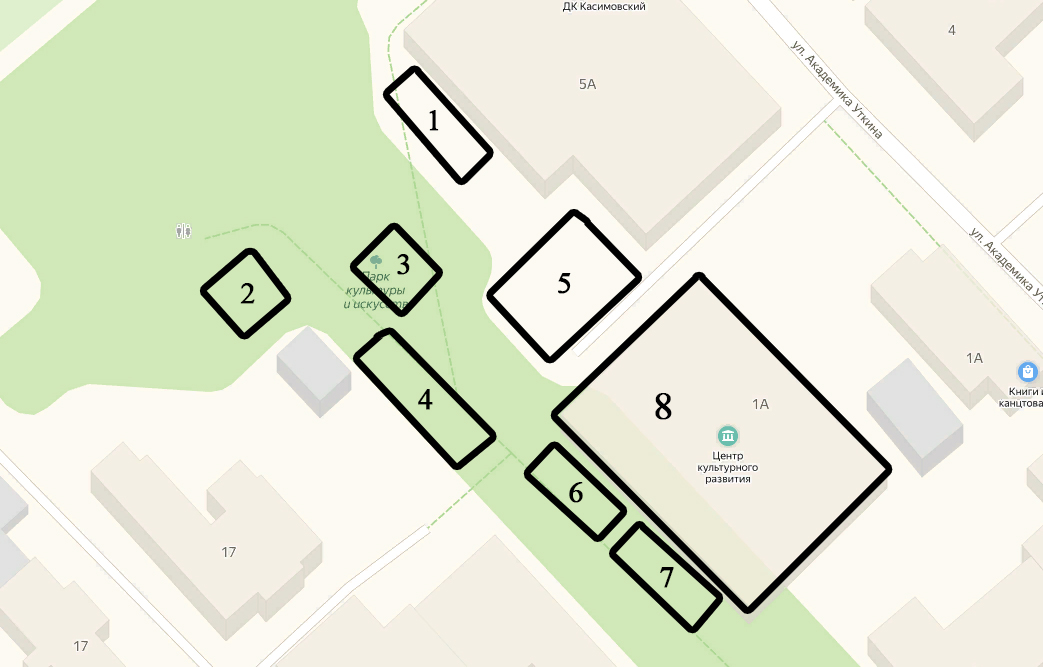 Сцена для проведения концертной программы;Сотрудник скорой медицинской помощиАнимационная площадка «Веселые туристы»Анимационная площадка «Территория игр и развлечений»Анимационная площадка «Рисунки на асфальте», детские аттракционыАнимационная площадка «Знатоки природы»Анимационная площадка «Летний читальный зал»Выставка «Дети рисуют мир», показ мультфильмов, пункт оказания консультативной и правовой помощи детям и родителям.Квота детей из лагерей с дневным пребыванием для участия  в мероприятии «Праздник детства», посвященном Международному дню защиты детей и Всемирному дню родителей № п/пВремя проведенияМесто проведенияМероприятиеОтветственные1.11.00 - 11.15Парк культуры и искусства, летняя веранда ДКОткрытие праздника: - приветственное слово представителя Касимовской городской Думы;- приветственное слово представителя администрации муниципального образования – городской округ город Касимов;Ермакова Т.В.,Андреева С.В.2.11.15 - 13.00Парк культуры и искусства, летняя веранда ДК Концертно-развлекательная программа «Праздник детства»Ермакова Т.В.,Соловьева Т.В.2.11:15-13:00Парк культуры и искусства, площадка напротив центрального входа МБУК «ЦКР» Анимационная площадка«Летний читальный зал»Соловьева Т.В.2.11:15-13:00Парк культуры и искусства, детская площадкаАнимационная площадка «Веселый турист», Ермакова Т.В.2.11:15-13:00Парк культуры и искусства, площадка напротив центрального входа МБУК «ЦКР»Анимационная площадка«Знатоки природы»Ермакова Т.В.2.11:15-13:00Парк культуры и искусства, парковкаАнимационная площадка «Рисунок на асфальте»Ермакова Т.В.2.11:00-13:00МБУК «ЦКР», фойеРабота выставки «Дети рисуют мир»Соловьева Т.В.2.12:30-13:00МБУК «ЦКР», мультимедийный залПоказ мультфильмовСоловьева Т.В.2.11:15-13:00Парк культуры и искусства, площадка у запасного входа паркаАнимационная площадка «Территория игр и развлечений»Ермакова Т.В.2.12:00-13:00МБУК «ЦКР», фойеРабота пункта оказания консультативной и правовой помощи детям и родителямЕрмакова Т.В.Наименование Смета расходовОтветственный распорядительПрограммаПраздничное оформление гелиевыми шарами Дежурство скорой медицинской помощи2 020 руб.980 руб.Управление образования администрации муниципального образования – городской округ город Касимов Муниципальная программа «Развитие образования муниципального образования –городской округ город Касимов на 2014-2020 годы» Сувениры для детей1 000 руб.Управление по культуре и туризму администрации муниципального образования – городской округ город КасимовМуниципальная программа «Развитие культуры и туризма  города Касимов на 2015-2020 годы» №п/пНаименование образовательной организацииКол-во детей (чел.)Ответственные1.МБОУ «СШ №1»64ФедюнинаЕ.В.2.Начальная школа-детский сад структурное подразделение МБОУ «СШ № 1»50ЕзенковаЛ.П.3.МБОУ «СШ № 2»60КотоваЕ.А.  4.МБОУ «СШ № 3»60НикитинаС.А.5.МБОУ «СШ № 4»60ТрифоноваЛ.А.6.ОШ структурное подразделение МБОУ «СШ № 4»30БерсеневаО.И.7.МБОУ «СШ № 6»60ГолубеваИ.Е.8.МБОУ «СШ № 7»60АраповаЛ.А.9.МБУ ДО «СЮН»30НелинаА.П.10.МБУ ДО «ДДТ»40РазуваевскаяС.Б.11.МБУ ДО «ДЮЦ»20АбрамоваН.М.12.МБУ СДЦ «Спектр»35КостриковаО.Н.13.МБОУ ДО «Доверие»15КурбатоваН.А.14 лагерей дневного пребывания14 лагерей дневного пребывания14 лагерей дневного пребывания14 лагерей дневного пребыванияИТОГО:ИТОГО:584 чел.584 чел.